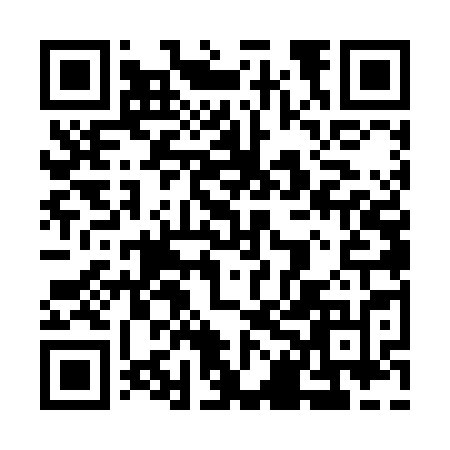 Ramadan times for Charlotte, North Carolina, USAMon 11 Mar 2024 - Wed 10 Apr 2024High Latitude Method: Angle Based RulePrayer Calculation Method: Islamic Society of North AmericaAsar Calculation Method: ShafiPrayer times provided by https://www.salahtimes.comDateDayFajrSuhurSunriseDhuhrAsrIftarMaghribIsha11Mon6:296:297:391:334:557:287:288:3812Tue6:286:287:371:334:557:297:298:3813Wed6:276:277:361:334:567:307:308:3914Thu6:256:257:351:324:567:317:318:4015Fri6:246:247:331:324:567:317:318:4116Sat6:226:227:321:324:577:327:328:4217Sun6:216:217:301:324:577:337:338:4318Mon6:196:197:291:314:577:347:348:4419Tue6:186:187:281:314:587:357:358:4520Wed6:166:167:261:314:587:367:368:4521Thu6:156:157:251:304:587:367:368:4622Fri6:146:147:231:304:597:377:378:4723Sat6:126:127:221:304:597:387:388:4824Sun6:116:117:211:294:597:397:398:4925Mon6:096:097:191:294:597:407:408:5026Tue6:086:087:181:295:007:407:408:5127Wed6:066:067:161:295:007:417:418:5228Thu6:046:047:151:285:007:427:428:5329Fri6:036:037:141:285:007:437:438:5430Sat6:016:017:121:285:017:447:448:5431Sun6:006:007:111:275:017:447:448:551Mon5:585:587:091:275:017:457:458:562Tue5:575:577:081:275:017:467:468:573Wed5:555:557:071:265:017:477:478:584Thu5:545:547:051:265:027:487:488:595Fri5:525:527:041:265:027:497:499:006Sat5:515:517:021:265:027:497:499:017Sun5:495:497:011:255:027:507:509:028Mon5:485:487:001:255:027:517:519:039Tue5:465:466:581:255:027:527:529:0410Wed5:455:456:571:245:037:537:539:05